МАРШРУТ ДВИЖЕНИЯ ОРГАНИЗОВАННЫХ ГРУПП ДЕТЕЙ ОТ ОБРАЗОВАТЕЛЬНОЙ ОРГАНИЗАЦИИ К ФОКУ  «ПОБЕДА» ГИМНАЗИИ №42 Условные обозначения:                     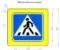 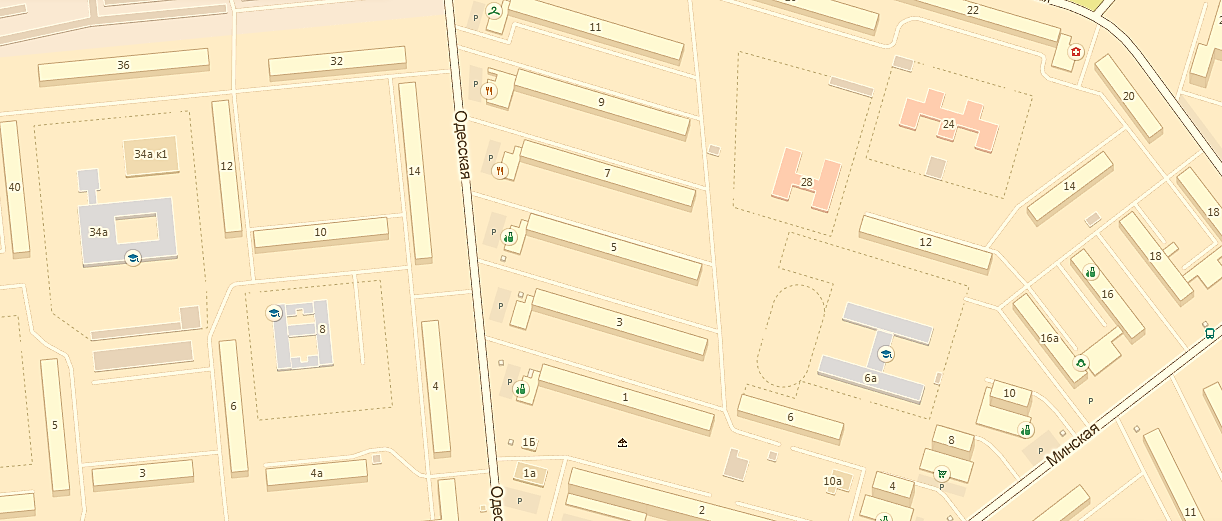  Маршрут движения организованных групп детей от образовательной организации к фоку  «ПОБЕДА» гимназии №42